2016-2017 EĞİTİM ÖĞRETİM YILI NİĞDE ANADOLU ÖĞRETMEN LİSESİ 12. SINIF GEOMETRİ DERSİ 1. DÖNEM 1. SINAVI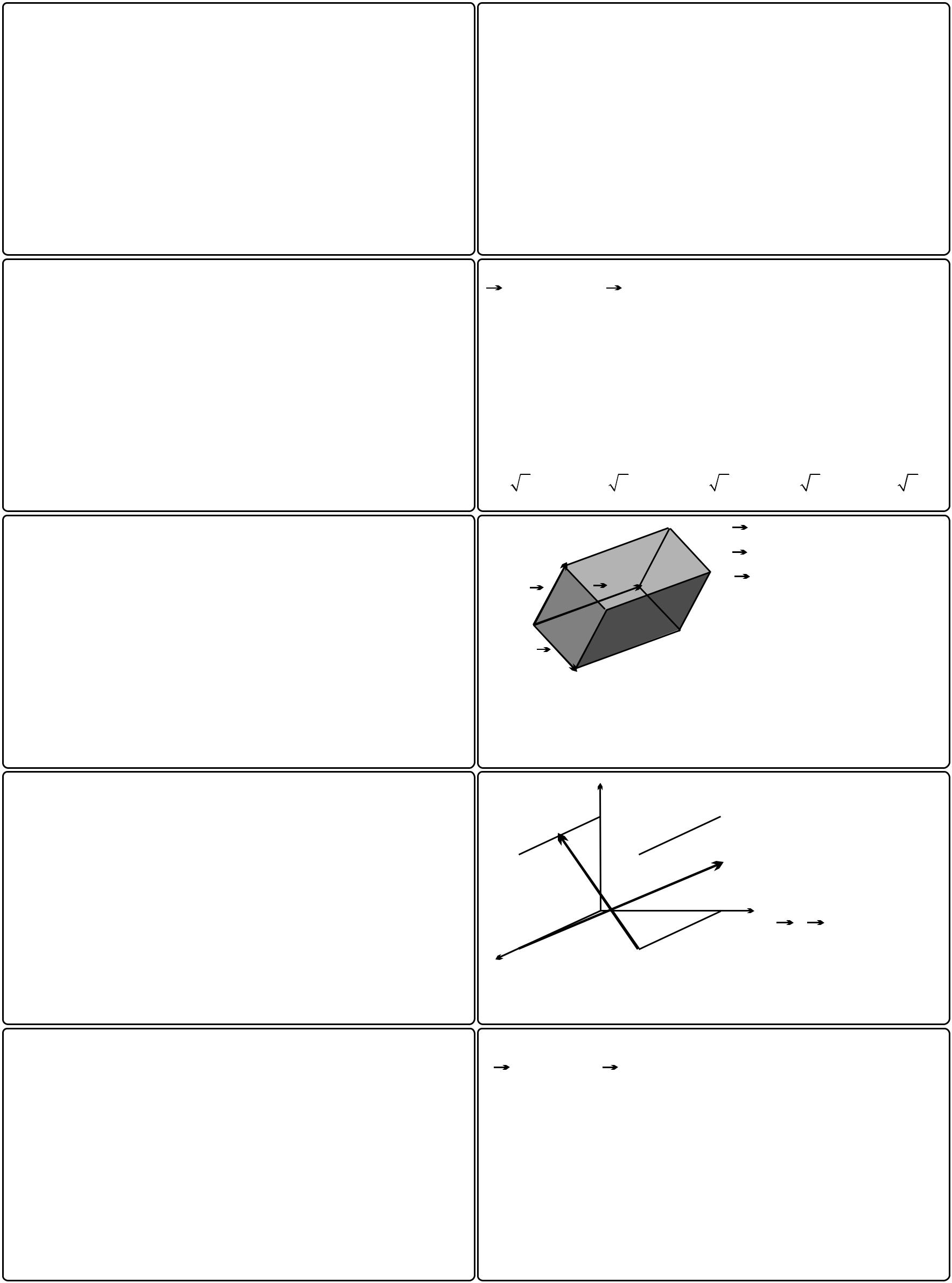 3  de aşağıdakilerden kaç tanesi doğrudur?Bir doğruya dışındaki bir noktadan tek dikme inebilir.Bir doğruya üzerindeki bir noktadan tek dikme çıkabilir.Aykırı iki doğruyu dik kesen bir doğru vardır.Üç düzlem bir noktada dik kesişebilir.ekseni üzerinde olup A(1,2,1) ve B( -3,3,-1) noktalarına eşit uzaklıktaki nokta hangisidir?A) 0	B) 1	C) 2	D) 3	E) 42.3  de aşağıdakilerden kaç tanesi doğrudur?Bir düzleme,dışındaki bir noktadan sonsuz paralel doğru çizilebilir.Birbirine dik iki düzlemden birini kesen doğru diğerini de kesmek zorundadır.Doğrusal olmayan üç noktadan sonsuz düzlem geçer.Bir doğru bir düzleme dik ise, düzlemin tüm doğrularıyla dik durumludur ya da diktir.A) 0	B) 1	C) 2	D) 3	E) 43.M(2,-3,1) merkezli ve x0z  düzlemine teğet olankürenin denklemi hangisidir?(x -2)2+(y + 3)2+(z -1)2  = 1(x - 2)2+(y + 3)2+(z -1)2  = 4(x -2)2+(y + 3)2+(z -1)2  = 9(x + 2)2+(y -3)2+(z+1)2  = 9(x + 2)2+(y -3)2+(z +1)2  = 14.x2 + y2 + z2  = 16 küresi merkezinden 2 br uzaktankesilirse arakesit yüzeyinin alanı ne olur?A) 4p	B) 6p	C) 8p	D) 10p	E) 12p5.M(4,3,-1) merkezli ve y0z düzlemine teğet olan kürenin z = 2 düzlemiyle arakesitinin denklemi7.u = (-1,1,2)  ve  v = (3,1,-2)  vektörleri üzerine kuruluparalelkenarın alanı nedir?10.u = (1,2,2) ve v = (-2,1,2) vektörleri arasındaki açının cosinüsü nedir?A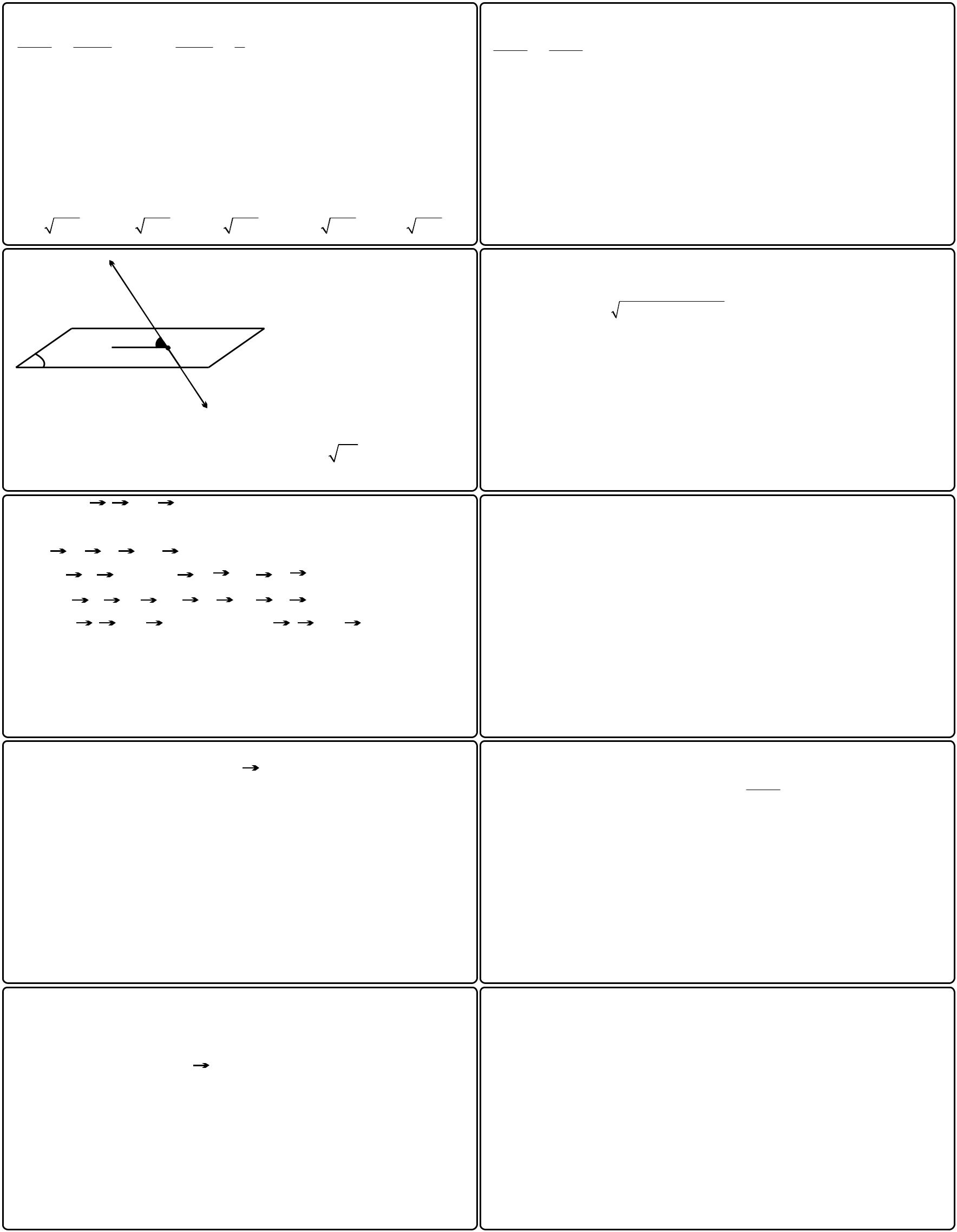 11.x -1 = 2- y = z  ve  x + 3 = z , y = 32	3	3	2doğruları arasındaki dar açının cosinüsü nedir?arasındaki açı a ise sin a = ?¡3 de u , v ve w vektörleri ile ilgili verilenlerden hangisi ya da hangileri daima doğrudur?( u  x  v  :  u  ve  v nin vektörel (dış) çarpımı )I- u × v = 0  Ş	u  = 0	Ú v = 0II- w = u  x  v Ş	w ^ u Ù w ^ vIII- u , v ve w düzlemsel ise , u , v ve w nin oluşturduğu matrisin determinantı 0 dır.16.x -1 = y +1 = z  doğrusu ve 2x - y +(m -1)z = 02	3düzlemi paralel ise m nedir?A) -2	B) -1	C) 0	D) 1	E) 2Buna göre x2 + y2 + z2 + 2x + 2y + 4z +k = 0 küresinin 2x - 2y + z + 8 = 0 düzlemine teğet olması için k = ?A) 2	B) 1	C) 0	D) -1	E) - 218.2x - y - 2z -1= 0 ve 4x -2y - 4z +1= 0 düzlemlerine teğetolan kürenin alanı nedir? (Not: r yarıçaplı kürenin alanı A = 4pr 2 dir.)A) Yalnız  I	B) Yalnız  II	C) I -IID) II-III	E) I-II-III14.A(1,2,1) noktasından geçen ve n = (2,1,1) vektörüne dik olan düzlem hangisidir?2x + y + z -1= 0x + y + z - 4 = 0x + 2y + z -3 = 02x + y + z - 5 = 0x + y + z -2 = 015.k Î ¡ olmak üzere, parametrik denklemix = 2k -1üïï=  +	ï	=y	k	1 ı	olan doğru w	(2,1,p) vektörüneïïz = 1-k  şïdik ise p ne olmalıdır?doğruları paralel ise m +n = ?düzlemini hangi noktada keser?NOT: Her sorunun doğru yanıtı 5 puandır. Süreniz 40 dakikadır.Başarılar dileriz..Harun TOMBUL	Selçuk TURHANADI SOYADI :SINIFI:NO:03.12.20177A1.6.hangisidir?hangisidir?A) (x - 4)2+(y + 3)2  = 16A) (x - 4)2+(y + 3)2  = 16, z = 2B)(x - 4)2+(y -3)2  = 7, z = 2C)(z +1)2+(y + 3)2  = 9, z = 2D)(z -1)2+(x - 4)2  = 7, z = 2E)(x + 4)2+(y -3)2  = 9, z = 2A) (0,0,2)B) (0,0,-2)  C) (0,0,-13)D) (0,0,13)  E) (0,0, 4)A) (0,0,2)B) (0,0,-2)  C) (0,0,-)D) (0,0,)  E) (0,0, 4)4444A)33B) 2  3B) 2  3B) 2  3C) 4  3C) 4  3D) 33E) 5  38.u = (1,2,1)u = (1,2,1)u = (1,2,1)u = (1,2,1)v = (3,0,2)v = (3,0,2)v = (3,0,2)uwwww = (-4,2,1)w = (-4,2,1)w = (-4,2,1)uwwwvektörleri üzerinevektörleri üzerinevektörleri üzerinevektörleri üzerinevektörleri üzerinevektörleri üzerinevektörleri üzerinevektörleri üzerinekurulu paralelyüzkurulu paralelyüzkurulu paralelyüzkurulu paralelyüzvverilmiştir. Bu paralelyüzünverilmiştir. Bu paralelyüzünverilmiştir. Bu paralelyüzünverilmiştir. Bu paralelyüzünhacmi kaç br3  tür?hacmi kaç br3  tür?hacmi kaç br3  tür?hacmi kaç br3  tür?A) 8A) 8A) 8B) 10B) 10B) 10C) 12C) 12D) 16D) 16E) 20E) 209.zzDFŞekildeki dikdörtgenlerŞekildeki dikdörtgenlerŞekildeki dikdörtgenlerDprizmasında A(4,0,0),prizmasında A(4,0,0),prizmasında A(4,0,0),prizmasında A(4,0,0),prizmasında A(4,0,0),prizmasında A(4,0,0),CCF(0,0,2) ve E(0,4,0) dır.F(0,0,2) ve E(0,4,0) dır.F(0,0,2) ve E(0,4,0) dır.CCF(0,0,2) ve E(0,4,0) dır.F(0,0,2) ve E(0,4,0) dır.F(0,0,2) ve E(0,4,0) dır.D ve CD ve Cayrıtların ortanoktalarıdır.noktalarıdır.noktalarıdır.EEnoktalarıdır.noktalarıdır.noktalarıdır.EEy= ?AC ×BDAC ×BD= ?xAABA) -10A) -10A) -10B) -6B) -6B) -6C) 0C) 0D) 6E) 10E) 10A)2B)4C) -4D) -2E) 0A)B)C) -D) -E) 033999933446688101212A)B)C)D)D)E)A)B)C)D)D)182E)18218218218218218218218218212.ddDenklemi x -2y + 2z = 0Denklemi x -2y + 2z = 0Denklemi x -2y + 2z = 0Denklemi x -2y + 2z = 0Denklemi x -2y + 2z = 0Denklemi x -2y + 2z = 0Denklemi x -2y + 2z = 0Denklemi x -2y + 2z = 0Denklemi x -2y + 2z = 0Denklemi x -2y + 2z = 0Denklemi x -2y + 2z = 0Denklemi x -2y + 2z = 0Denklemi x -2y + 2z = 0Denklemi x -2y + 2z = 0Denklemi x -2y + 2z = 0Denklemi x -2y + 2z = 0Denklemi x -2y + 2z = 0Denklemi x -2y + 2z = 0Denklemi x -2y + 2z = 0Denklemi x -2y + 2z = 0Denklemi x -2y + 2z = 0Denklemi x -2y + 2z = 0olan E düzlemi ve denklemiolan E düzlemi ve denklemiolan E düzlemi ve denklemiolan E düzlemi ve denklemiolan E düzlemi ve denklemiolan E düzlemi ve denklemiolan E düzlemi ve denklemiolan E düzlemi ve denklemiolan E düzlemi ve denklemiolan E düzlemi ve denklemiolan E düzlemi ve denklemiaxx=yyy= z olan d doğrusu= z olan d doğrusu= z olan d doğrusu= z olan d doğrusua== z olan d doğrusu= z olan d doğrusu= z olan d doğrusu= z olan d doğrusua22222=-2-2= z olan d doğrusu= z olan d doğrusu= z olan d doğrusu= z olan d doğrusu8877222551717A)B)C)D)E)A)B)C)D)E)999933999917.17.Bilgi : x2 + y2 + z2 +Dx +Ey +Fz + G = 0  genel küreBilgi : x2 + y2 + z2 +Dx +Ey +Fz + G = 0  genel küreBilgi : x2 + y2 + z2 +Dx +Ey +Fz + G = 0  genel küreBilgi : x2 + y2 + z2 +Dx +Ey +Fz + G = 0  genel küreBilgi : x2 + y2 + z2 +Dx +Ey +Fz + G = 0  genel küreBilgi : x2 + y2 + z2 +Dx +Ey +Fz + G = 0  genel küreBilgi : x2 + y2 + z2 +Dx +Ey +Fz + G = 0  genel küreBilgi : x2 + y2 + z2 +Dx +Ey +Fz + G = 0  genel küreBilgi : x2 + y2 + z2 +Dx +Ey +Fz + G = 0  genel küre1D2 +E2 +F2 - 4G ve M( -DEFdenkleminde r =denkleminde r =1D2 +E2 +F2 - 4G ve M( -D,-E,-F, ) dir.denkleminde r =denkleminde r =D2 +E2 +F2 - 4G ve M( -,-,-, ) dir.22222222222A) 2A) 2B) 3B) 3C) 4C) 4D) 5D) 5E) 6E) 6E) 612345678910111212131414151617181920AAAAAAAAAAAAAAAAAAAABBBBBBBBBBBBBBBBBBBBCCCCCCCCCCCCCCCCCCCCDDDDDDDDDDDDDDDDDDDDEEEEEEEEEEEEEEEEEEEEA)A)A)ppB)B)B)pC) pC) pD) 2pD) 2pE) 4pE) 4pE) 4pA)A)A)B)B)B)C) pC) pD) 2pD) 2pE) 4pE) 4pE) 4p444422219.x -1x -1=y - 2y - 2=zzvex -2=y -1 =y -1 =z + 3==-2-2-2ve=y -1 =y -1 =nn233333-2-2-211mnn111111133A)A)B)C) 1C) 1D)E) 2A)A)B)222C) 1C) 1D)E) 244422222220.20.x - 2x - 2x - 2=y -1y -1==z +1doğrusudoğrusudoğrusu2x + y - z + 3 = 0===doğrusudoğrusudoğrusu2x + y - z + 3 = 022233-2-2-2-2A) (0,-2,1)B) (0,-2,-1)C) (0,2,-1)D) (1,-2,0)E) (-1,2,0)E) (-1,2,0)